NLC Literacy & English Learning at Home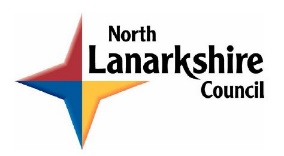 1st Level: Writing – Tools for Writing (Spelling)Stage 4 Common & Tricky WordsWeek 6Knowledge & Use of Phonics These are phonetically regular words: you can sound them out. Practise writing these words and breaking them up into their sounds by using either Elkonin Boxes or Diacritical Marking. After you have done this, ask someone to read you these words so that you can write them down without being able to see them. Take care to use your knowledge of phonics to ensure they are spelled correctly.Day 1Knowledge & Use of Phonics These are phonetically regular words: you can sound them out. Practise writing these words and breaking them up into their sounds by using either Elkonin Boxes or Diacritical Marking. After you have done this, ask someone to read you these words so that you can write them down without being able to see them. Take care to use your knowledge of phonics to ensure they are spelled correctly.IrelandDifferentSevenMnemonicsSome people find it useful to use a mnemonic (which is a device for assisting our memories). For example, the word ‘enough’ can prove a bit tricky for some people so they remember a phrase – Every Naughty Old Unlucky Ghost Haunts – where each of the first letters begins with the letters of the word. However, it does not need to be an acronym like this (where each letter stands for a word), just whatever you need for your memory. Make up your own for these words to help you remember the silent ‘n’ in ‘Autumn’, the ‘i’ in their and the two ‘r’s in ‘February. Once you know your mnemonics, practise writing these target words then check they are spelled correctly. Day 2MnemonicsSome people find it useful to use a mnemonic (which is a device for assisting our memories). For example, the word ‘enough’ can prove a bit tricky for some people so they remember a phrase – Every Naughty Old Unlucky Ghost Haunts – where each of the first letters begins with the letters of the word. However, it does not need to be an acronym like this (where each letter stands for a word), just whatever you need for your memory. Make up your own for these words to help you remember the silent ‘n’ in ‘Autumn’, the ‘i’ in their and the two ‘r’s in ‘February. Once you know your mnemonics, practise writing these target words then check they are spelled correctly. AutumnTheirFebruarySyllabification We can break words into chunks to help us both read and spell them. No-vem-ber for instance. If we think of how to spell each syllable or chunk, then it can make the spelling easier to remember. Break these words up and then practise writing them out without the list. Does this help your spelling?Day 3Syllabification We can break words into chunks to help us both read and spell them. No-vem-ber for instance. If we think of how to spell each syllable or chunk, then it can make the spelling easier to remember. Break these words up and then practise writing them out without the list. Does this help your spelling?SeptemberNovember ImportantSpelling Rule – Soft ‘c’ Soft ‘c’ where ‘c’ sounds like ‘s’ often comes before ‘e’. e.g. ‘face’, ‘receive’, ‘cereal’. How many examples of soft ‘c’ can you find that follow this rule. Write down as many as you can and then use the internet to help you find a few more.Day 4Spelling Rule – Soft ‘c’ Soft ‘c’ where ‘c’ sounds like ‘s’ often comes before ‘e’. e.g. ‘face’, ‘receive’, ‘cereal’. How many examples of soft ‘c’ can you find that follow this rule. Write down as many as you can and then use the internet to help you find a few more.DecidedCeilingCease Choose your own strategy Use whichever spelling strategy or rule you like to help remember the spellings of these words. Remember your strategies, then ask someone to read the list so that you can write them down without being able to see them. As you write them down, you will rely on a well-chosen strategy to correctly spell these target words. Day 5Choose your own strategy Use whichever spelling strategy or rule you like to help remember the spellings of these words. Remember your strategies, then ask someone to read the list so that you can write them down without being able to see them. As you write them down, you will rely on a well-chosen strategy to correctly spell these target words. EnglandAugustWales